КЕМЕРОВО + ТОМСКАЯ ПИСАНИЦА2 дня \ 1 ночьПрограмма тура Стоимость тура на школьника:Доплата за взрослого в составе школьной группы – 500 рублейВ стоимость входит: автобусная доставка туда и обратно, питание по программе, проживание в гостинице Кемерово (двух-трехместное проживание, удобства на блок), экскурсионное обслуживание и входные билеты в музеи, сопровождающий гид, медстраховка.В стоимость тура не входит: расходы на сувенирную продукцию, питание в дороге,   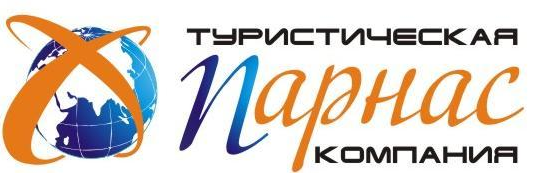 ТУРОПЕРАТОР  РТО 019627. Новосибирск, проспект Карла  Маркса, д.30/1, офис 214,  телефон/факс: 8 800 500 40 24 (бесплатный по России), (383) 238-04-24, (383) 214-31-78E-mail: parnas-tour@mail.ru   Сайт www.parnas-tour.com1 деньВстреча группы у школы. Отправление на автобусе в Кемерово. Прибытие в  город. Автобусная обзорная экскурсия по городу с заездом в Парк Победы, на  территории которого расположены памятники  труженикам тыла, маршалу Г. К. Жукову, боевая техника военных лет. Знаменский кафедральный собор, Церковь Святой Троицы - яркие достопримечательности  города. Монумент  «Память шахтерам  Кузбасса» (скульптор Э. Неизвестный), набережная Томи, с которой открывается великолепный вид на  красногорские  сопки, покрытые сосновым лесом. Обед. Экскурсия в Музей-заповедник « Красная Горка», музейный комплекс под открытым небом, где можно увидеть музей-шахту, современную горнодобывающую технику, скульптурную композициюВеликомученицы Варвары – покровительницы рудокопов. По «телескопу прошлого» вы посмотрите  фильм, как рудознатец Михайло Волков обнаружил уголь на Горелой горе в 1721 году. Ужин. Размещение в гостинице. Ночь в гостинице.2 деньРанний завтрак. Сдача  номеров. Отправление в  Музей - заповедник «Томская  Писаница». Более 25 тысяч лет назад на правом берегу красавицы Томи  появились люди. Их предки оставили на отвесных скалах рисунки, повествующие о нелегкой жизни того времени. В наше время  ученые занялись изучением наскальной живописи древних людей. С 1988 года  на правом берегу реки Томи, на территории в 140 гектаров, был открыт историко-культурный и  природный музей – заповедник. Его гордость составляет древнее святилище - Писаная скала, где нарисовано около 280 изображений. Древние люди выбили на каменных плитах рисунки и превратили это место в святилище, куда приходили по суше или сплавлялись по реке, чтобы помолиться своим богам.  Экскурсия по территории заповедника. Обед. Отправление домой.Ужин в кафе по дороге. Позднее прибытие в Новосибирск.25 + 2 руководителя35 + 3 руководителя40 + 3 руководителя 4800 рублей с человека 4500  рублей с человека     4300 рублей с человека